Пояснительная записка 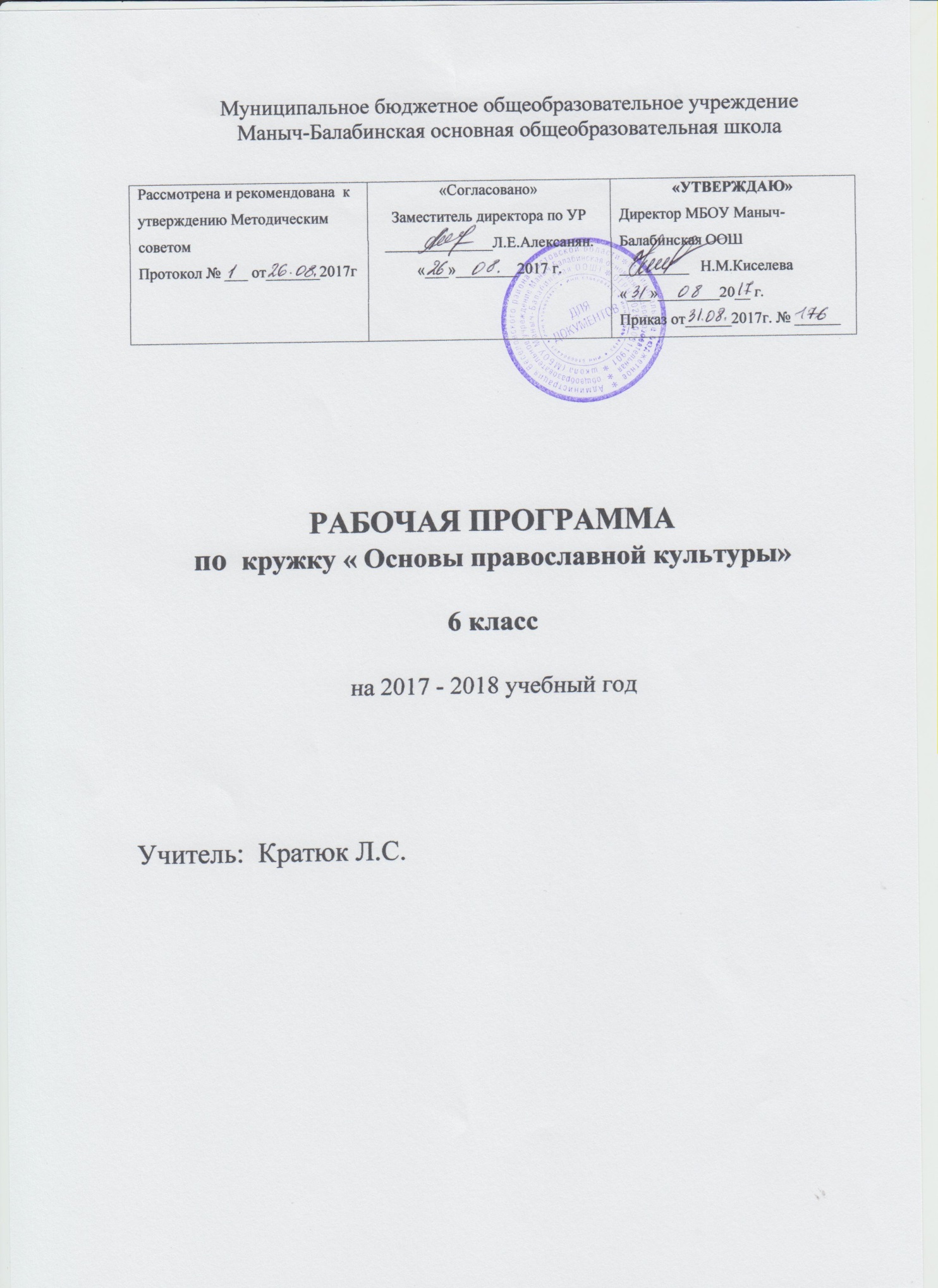      Рабочая программа по кружку « Основы православной культуры» 6 класса составлена на основе: - Федерального закона  «Об образовании в РФ»№ 273 от 29.12.2012 г;- областной закон от14.11.2013 года № 26 3С «Об образовании в Ростовской области»;-  Постановления Главного государственного врача РФ от 29.12.2010 г (СаНПиНы);- приказа Минобрнауки России от 17.12.2010 г № 1897 « Об утверждении федерального государственного образовательного стандарта основного общего образования» (в редакции от 19.12.2012 г № 1644); - приказа Минобрнауки России от 31.03.2014 г. № 253 «Об утверждении федерального перечня учебников»;-  основной образовательной программы (начального) основного образования МБОУ Маныч – Балабинской ООШ;- авторской программы « Истоки» для 5-9 классов общеобразовательной школы ( авторы И.А. Кузьмин, А.В. Камкин) М: Издательский дом « Истоки» , 2011 г.- учебного плана МБОУ Маныч – Балабинской ООШ на 2017 – 2018 учебный год;Главные цели и задачи  курса:- В образовательном отношении – совершить важный шаг в освоении социокультурного и  духовного контекста пространства и времени феноменов российской цивилизации;- В воспитательном отношении – продолжить формирование осознания и ощущения укорененности в отечественной этносоциальной и этнокультурной среде, чувства родства этой среде, уважения и признательности к наследию предков;- В личностно – развивающем отношении – укреплять социокультурный стержень личности, обогащать духовный опыт подростка и продолжить освоение инструментария Истоковедения.Место курса в учебном плане.Учебный курс «Основы православной культуры» (6 класс) – рассчитан на 34 часа (1 час в неделю). Характеристика основных видов деятельности учащихсяСлово и образ ОтечестваФормировать у учащихся социокультурные представления о Родине, образе Отечества.Объяснять понятия :Отечество, Родина, Отчизна, Соотечественник, Объяснять понятия ,Края, Земли, Ядро земли русской  , Воин-заступникВеликий молитвенник, Мудрец, Самоуправление, Общее дело, Государственность, МудростьДолжны  воспринимать и усвоить мысль, что Отечество – Святая Русь. Русь – это идеал земного устроения, хранительница православной верыФормировать  представления о столице нашей Родине. образное представление о междуречье Волги и Оки – как ядре земли русской.Воспринимать  Москву как центр, собора земель русских.Пояснять : «Москва – третий Рим»Формировать образ своеобразия, неповторимости Поморья и Новгородской земли. Формировать представления о рубежах и пределах, восприятие духовно – нравственных идеалов русского народа. Какую ценность они имеют для государстваРассказывать , что объединяло  людей, живущих в разных краях русской земли.Показывать по карте расположение Сибири, ПоволжьяСлово и образ малой родиныОбъяснять значения слов: Малая родина, Земляки, Родная земля ,Города, Княжеские, Уездные, Города-заповедник, Деревня, Село, Сельский храм и часовня, Памятные места Приметные места, Гора, Дерево ,Родник, Источник, Остров – иной мир, Остров БуянИметь представление о малой родине, об образе родного краяВыполнять самостоятельную работу опираясь на содержание учебникаСравнивать: чем похожи и чем различаются города.Рассказывать о городе , как о центре духовной жизни. Рассказывать о бережном отношении к природе.Давать  представление об образах земель неведомых, городах легендарных как жизненном идеале русского народа, где гармонично соединились небесное и земное.Иметь углубленное представление  о деревни и других типах сельских поселений.Доказывать , что   « Гора – место важнейших событий в священной истории».Показывать по карте Великие озера и острова.Слово и образ времениОбъяснять значение слов: Век, Жизненный круг,  Семилетие, Крещение, Крестные родители Отрочество, Обучение грамоте, Книжная мудрость, Покаяние, Исповедь, Причастие, Юность, Пожилые, Старые, Обручение, Венчание, Брак, Год, Лета, Новая эра, Господские  и Богородичные праздники , Возрождение природы ,Месяцеслов, Седмица, День, Час, Мгновение.Выделять главные события младенчества и детства. Рассказывать о православных праздниках; Святки, Масленица, Великий Пост, Пасха, Рождество Богородицы ,Покров.Планируемые результаты достижения обучающимисяОбучение детей по программе курса должно быть направлено на достижение следующих личностных, метапредметных и предметных результатов освоения содержания. 1. Воспитать в каждом обучающемся качества патриотизма, гражданственности, бескорыстной привязанности к Отечеству, малой Родине, семье и соотечественникам.2. Формировать ориентацию школьников на базовые духовно-нравственные ценности российской культуры.3. Знать, чтить и сохранять духовно-нравственные и культурные традиции своего народа, знать и беречь святыни родного края, своего Отечества.4. Расширить кругозор обучающегося знаниями по истории России, родного края, города.Требования к личностным результатам:  формирование основ российской гражданской идентичности, чувства гордости за свою Родину;  формирование образа мира как единого и целостного при разнообразии культур, национальностей, религий, воспитание доверия и уважения к истории и культуре всех народов;  развитие самостоятельности и личной ответственности за свои поступки на основе представлений о нравственных нормах, социальной справедливости и свободе;  развитие этических чувств как регуляторов морального поведения;  воспитание доброжелательности и эмоционально-нравственной отзывчивости, понимания и сопереживания чувствам других людей;  развитие начальных форм регуляции своих эмоциональных состояний;  наличие мотивации к труду, работе на результат, бережному отношению к материальным и духовным ценностям. Требования к метапредметным результатам:  овладение способностью принимать и сохранять цели и задачи учебной деятельности, а также находить средства её осуществления;  формирование умений планировать, контролировать и оценивать учебные действия в соответствии с поставленной задачей и условиями её реализации; определять наиболее эффективные способы достижения результата; вносить соответствующие коррективы в их выполнение на основе оценки и с учётом характера ошибок; понимать причины успеха/неуспеха учебной деятельности; адекватное использование речевых средств и средств информационно-коммуникационных технологий для решения различных коммуникативных и познавательных задач;  умение осуществлять информационный поиск для выполнения учебных заданий;  овладение навыками смыслового чтения текстов различных стилей и жанров, осознанного построения речевых высказываний в соответствии с задачами коммуникации;  овладение логическими действиями анализа, синтеза, сравнения, обобщения, классификации, установления аналогий и причинно-следственных связей, построения рассуждений, отнесения к известным понятиям;  готовность слушать собеседника, вести диалог, признавать возможность существования различных точек зрения и права иметь свою собственную; излагать своё мнение и аргументировать свою точку зрения и оценку событий;  определение общей цели и путей её достижения, умение договориться о распределении ролей в совместной деятельности;  адекватно оценивать поведение свое и окружающих. Требования к предметным результатам:  знание, понимание и принятие обучающимися ценностей: Отечество, нравственность, долг, милосердие, миролюбие, как основы культурных традиций многонационального народа России; знакомство с основами  религиозной морали, понимание их значения в выстраивании конструктивных отношений в обществе;  формирование первоначальных представлений о  религиозной культуре и их роли в истории и современности России;Содержание курса.СЛОВО И ОБРАЗ ОТЕЧЕСТВА Отечество Отечество – земля отцов. Родина – общая Родина-мать многих народов. Соотечесвенники – дети одной Родины, братья. Отечество – связь времен. Служение Отечеству как нравственный долг каждого.Место России на карте мировых цивилизаций. Необъятное просторы Отечества. Диалог культур и цивилизаций. Самобытность.Образы Отечества – единство разнообразия. Признаки единства – вера, язык, культура, образ жизни, общая история, столица, иерархия земель и городов, святые и памятные места. Образы земледельца ремесленника, князя и воина, мудреца и монаха.Святая Русь как обобщенный идеал земного устроения.Святая Русь – хранительница Православной веры.Цвета Родины – белый как символ чистоты и открытости помыслов, красный как символ красоты и жизнелюбия, голубой как символ устремленности к горнему миру, золотой как символ благодати Божией.Колокольный звон – слово о единении в делах и помышлениях.Столица, края и земли Стольный град. Москва первопрестольная. Москва как собор земель Российских. Москва – «третий Рим». Москва – слово в камне.Междуречье Волги и Оки – ядро земли Русской. Среднерусская равнина. Образы великого воина-заступника Отечества (благоверный князь Александр Невский), великого молитвенника и печальника о земле Русской (преподобный Андрей Рублев). Владимирский образ Божией Матери.Вологодско-Белозерский край. Северная Фиваида. Образы святых нестяжателей: преподобные Кирилл Белозерский, Димитрий Прилуцкий, Нил Сорский, Павел Обнорский.Поморье. Русский Север – заповедник народной культуры. Образ северорусской триады (волость – община – приход). Образы преподобных Зосимы и Савватия Соловецких, святителя Стефана Пермского и Прокопия Праведного. Северный деревянный храм. Холмогорская резьба по кости, берестяные туеса. Лен и прялка. Кружево. Тихие протяжные песни Севера. Северное сияние. Полярная ночь.Новгородская земля. Умельцы-ремесленники, купцы-промышленники. Берестяные грамоты. Образы народовластия (вечевой колокол), мира горнего (Святая София) и мира дольнего (богатый гость Садко). Колокол-памятник тысячелетию России.Сибирь – «златокипящая государева вотчина». Путь «встречь Солнцу». Образы землепроходцев и мореходов. Сибирь силы да жилы на кулак мотает, далеко бросает. Остроги. Сибирские морозы и сибирский характер.Поволжье: многоликие и разноязыкое. Волга-матушка. Казанский образ Божией Матери. Образы земель торговых и оборотистых (Нижний Новгород, Макарьевская ярмарка), людей, Отчизне преданных (Козьма Минин) и вольницу любящих (Стенька Разин).Юг России – степи и просторы, ковыль, звонкие песни.Рубежи и пределы Границы государства. Рубежи и пределы Отечества.Образы северных рубежей. Белое море. Город Архангела Михаила. Островные монастыри. Мужество поморов и негромкие подвиги преображения.Образы западных рубежей. Смоленский край – «ожерелье» земли Русской. Смоленская крепость. Старая Смоленская дорога. Смоленский образ Божией Матери.Образы южных рубежей. Дикое Поле. Один в поле не воин. От былинных богатырей к удалому казачеству.Образы восточных пределов. Камень – Байкал-батюшка – Камчатка – Великий океан: этапы продвижения «встречь Солнцу». Огнедышащая Камчатка. Русская Америка.Легенды о запредельном – о «тридевятом царстве», «тридесятом государстве», о странах неведомых, землях незнаемых. Образы Беловодья и памяти народной.Слово и образ малой Родины    Город  Семья русских городов.Не стоит город без праведника. Небесные покровители городов.Назначение города – торгово-ремесленный, оборонный, промышленный, информационный и коммуникационный центр, творец и хранитель отечественной культуры, хранитель веры.Городская среда.Кремль: крепостные укрепления, Золотые и Святые врата, символика стен и башен, общественное значение Кремля.Посад: концы и слободы, малые миры большого города.Собор: собор людей, святых и святынь, Соборная горка и «Иордань».Площади: Соборная, Торговая, Сенная, Парадная.Храмы: приходские, домовые, всеградские, обетные и др.Православная топонимия русского города.Улица: правила застройки, названия улиц, мир улицы, соседи. Переулки и дворы, дворовое братство.Памятные места: набережная, мосты, сады, Поклонная гора и др.Города легендарные – град Китеж.Деревня Образы деревни, села, починка, погоста, Торжка, слободы, хутора.Поселения приречные, приозерные, притрактовые, водораздельные.Деревенские угодья. Древнее правило – строить и жить в ладу с природой.Планировка сельского поселения: свободная, рядовая, уличная, круговая. Всему свое место: мирскому сходу и уединению, труду и отдыху, празднику и поминкам.Деревенская околица, колодец, тропинка, проулок.Образы сельского храма и часовни.Трудовые ритмы деревни. Шумный праздник села. Тишина погоста.Мир – триединство волости – общины – прихода. Мир – «демократия малых пространств».Памятные и приметные места Гора. Горы в Библии и истории. Гора как место молитвы и духовного прозрения. Горы-памятники.Дерево. Дерево жизни. Древо познания добра и зла. Образы деревьев в Библии, фольклоре и искусстве. Священные рощи.Камень. Камни-следовики. Памятные камни. Метафоры и аллегории, связанные с камнем.Родник. Легенды о родниках. Святой источник.Остров. Остров как знак иного мира. Острова мертвых. Остров Буян. Острова спасения. Островные монастыри.Озеро. Великие озера. Святое озеро.Излучина. Лука. Лукоморье.Слово и образ времени Жизненный круг времени Век-вечность. Век-жизнь. Жизненный круг.Первое семилетие: младенчество и детство. Имянаречение. Крещение – второе рождение, введение в мир духовный. Крестины – введение в мир земной. Крестные родители. Колыбельные песни. Любовь и нежность близких. Познание родного очага.Второе семилетие: отрочество. Введение в грамоту – третье рождение. Покаяние и чаша.Участие в делах семьи. Обязанности по дому. Дружба. Игры и занятия мальчиков. Игры и занятия девочек. Походы по малой Родине.Третье семилетие: юность. Удаль молодецкая и девичья скромность. Овладение трудовыми навыками. Сердечная привязанность. Сватовство. Помолвка, родительское благословение и венчание. Свадьба.Семилетия зрелости. Новая родня и новые заботы. Отцовство и материнство. Мастерство. Дела и заботы мужчины. Дела и заботы женщины. Житейские опыт и мудрость. Забота о ближнем. Пожилые и старые. Завет о почитании родителей. Хранители устоев и семейного очага. Сила духа в немощи совершается. Наказы стариков.Годичный круг времени Год и лето. Год январский – от Рождества Христова до Воздвижения Креста; центральный образ – Образ Христа-Спасителя. Год сентябрьский – от Рождества Богородицы до Успения; центральный образ – Образ Богородицы-Заступницы. Год мартовский – от весны до весны, центральный образ – образ Земли-Матери. Трудовые ритмы года. Праздники. Народный месяцеслов.Зима: «умирание» природы;Рождество как символ выхода из тьмы «застывшего» мира, Рождественская елка; Новый год, святки – детский характер праздников; Крещение и великое водосвятие – время духовного очищения и внутренней сосредоточенности.Весна: пробуждение природы и Масленица; распускающаяся верба; Великий пост и великое обновление; Пасха и ликование весны духовной.Лето: полнота возрожденной природы; молодая березка; Троица и полнота жизни духовной; три Спаса как знак преображения природы и человека.Осень: угасание природы;Рождество Богородицы и Воздвижение Креста – знаки надежды на новое возрождение;Покров как символ защиты и покровительства.Всему свое время. У Бога живы все – дни поминовения предков.Каждому времени своя пища: будничная и праздничная, постная и скромная, ритуальная.Малые круги: седмица и день Символика седмичного круга: воскресенье и будни, труд земной и труд души. Трудовой ритм недели. Особые седмицы: Масляная, Страстная, Светлая.День и час. День красный, черный, белый, пестрый. Полдень и полночь. Час и мгновенье.Тематическое планирование – 6 классКалендарно-тематическое планированиеМатериально – технического обеспечение  образовательного процесса1.Учебно-методический комплект1. Учебник «Истоки» 6 класс А.В. Камкин М. Издательский дом « Истоки», 2010.2.Истоковедение, том 8.  Издательский дом «Истоки», 2011год3. Методическое пособие «Активные формы обучения - 6», составитель: Н. Б. Красикова, Н.Ю. Твардовская 2.Дополнительная литература для учащихся1.Энциклопедия «Города России».2.Деревенские святцы, И.Д. Полуянов, Технологическая школа бизнеса, Москва, 20103.Города Золотого кольца России, альбом3.Дополнительная литература для  учителяДеревенские святцы, И.Д. Полуянов, Технологическая школа бизнеса, Москва, 2011Истоковедение, тома 2, 5,  8, 9.  Издательский дом «Истоки», 2010 годИстория русской культуры под редакцией Ю.С. Рябцева М. «Владос», 2010  Православный храм и икона, «Эксмо», Москва, 2010Иконография БогородицыИстория русского быта4.Экранно – звуковые пособия1.   Презентации к урокам.       2.    Аудиозаписи. 5.Технические средства обученияМультимедийное оборудованиеТелевизор№Раздел и темы разделаКол-во часов1Раздел 1.Слово и образ Отечества162Раздел 2.Слово и образ малой родины103Раздел 3.Слово и образ времени74Обобщающее повторение1Итого:34№ урокаДата Кол-во часовТема урокаВид контроля1          5.091Раздел.1Слово и образ Отечества                                   Отечество(Вводный урок)Устный опрос219.091Святая РусьФронтальный опрос33.101СтолицаСтольный град МоскваУстный опрос Индивидуальная работа417.101СтолицаСтольный град МоскваУстный опрос 531.101СтолицаСтольный град МоскваРабота с учебником6-71.112Северная Фиваида(возможно использование в/ф, аудиокассетСообщения8-92.112              Поморы. Земля НовгородскаяФронтальный опрос10-113.112Поволжье. СибирьФронтальный опрос12-134.11                 2Рубежи и пределыРабота с учебником1414.111Рубежи и пределыРабота с учебником1528.111                   Повторительно-обобщающий урок«Образ Отечества»Тест1612.121               Повторительно-обобщающий урок«Образ Отечества»Сообщения1726.121Раздел 2.Слово и образ малой родины                       Милая моя РодинаРабота в тетради1816.011Город. Семейство русских городовРабота в тетради1930.011С чего начинается город?	Фронтальный опрос2013.021Духовная жизнь городаРабота в тетради     2127.021Жизнь и быт горожанУстный опрос2213.031Города легендарныеСообщения23-2427.032Образы деревни. Ритмы жизни деревниПамятные и приметные места. Гора. Дерево.	Работа с учебником25-2628.03.2Камень. Родник. ИсточникОстров. Озеро. Лукоморье.Опрос по вопросам учебника27-2829.032                  Раздел 3.Слово и образ времени                              Жизненный кругФронтальный опрос29-3030.032Отрочество и юностьФронтальный опрос3110.041Зима. Весна. Лето. ОсеньУстный опрос3224.041Всему свое время     Малые круги жизниСообщения338.05.1День и часРабота с учебником3422.051Обобщающее повторение«Наше Отечество»	Тест 